夏邑县中峰乡积极开展全民阅读活动最美人间四月天，正是读书好时节。为深入贯彻落实党的二十大精神，丰富群众精神文明生活，4月25日，夏邑县中峰乡组织开展全民阅读活动，大力倡导多读书、读好书的文明风尚，在全乡营造全民读书、终身学习的良好氛围。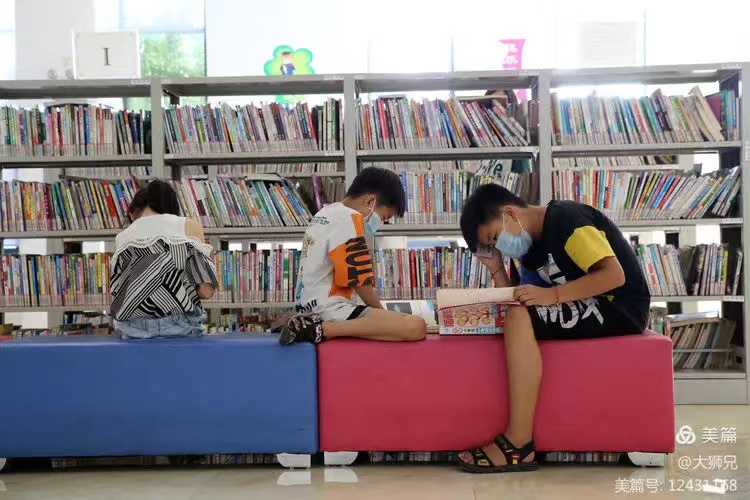 阅读活动中，乡干部一起来到乡文化馆，在书架上挑选自己喜爱的书籍，积极带头领学，相互交流书中的内容和自己的心得体会，现场气氛十分活跃，营造了浓厚的读书氛围。同时，全乡各村依托农家书屋开展阅读活动。大家围坐在一起，阅读经典书籍，分享自己的感受，充分激发了村民们读书的兴趣与热情。他们纷纷说道，今天的读书活动收获很大，不仅增加了知识储备，还提升了精气神。通过读书活动的开展，提高了干部的思想觉悟和文化底蕴，增强了村民的自身素养和精神面貌。下一步，中峰乡将结合实际继续开展群众喜闻乐见的阅读活动，创新阅读活动的内容和形式，不断满足群众多样的文化需求。